Andrew Beverina has more than two decades of trial and litigation experience focused on patent litigation disputes in district courts and before the U.S. International Trade Commission (ITC). A former Senior Investigative Attorney in the Office of Unfair Import Investigations with the ITC, Andrew represented the public interest in dozens of 337 investigations at the violation stage, in remand proceedings, enforcement proceedings and 100-day proceedings. These investigations involved utility patents (including Standard Essential Patents), trade secrets, trademarks, trade dress, and design patents. He was lead counsel in multiple claim construction hearings and served as lead hearing/trial counsel in 10 trials involving patent infringement and trade secret misappropriation. His experience spans a broad range of technologies, including crawler cranes, switch and router operating systems, vehicle camera mounts, flash memory, magnetic data tapes, and automotive motor assemblies.Prior to joining the ITC, Andrew was a senior associate at a leading IP firm in Alexandra, Va. His practice focused on complex patent litigation for plaintiffs and defendants, including pre-trial investigations, discovery, preparation and examination of fact and expert witnesses, pre-trial motions, all aspects of trials, including examination of witnesses, and appellate work, including petition for writ of certiorari.Representative ExperienceAny result the lawyer or law firm may have achieved on behalf of clients in other matters does not necessarily indicate similar results can be obtained for other clients.U.S. International Trade Commission MattersRepresented the public interest in more than 20 Section 337 investigations.Served as hearing/trial counsel in ten investigations involving patent infringement and trade secret misappropriation involving technology, including crawler cranes, switch and router operating systems, vehicle camera mounts, flash memory, resealable bags, inflatable beds, magnetic data tapes, automotive motor assemblies, and adjustable child carriers; hearings included investigations in both violation and enforcement proceedings; involved in trade secret investigations addressing the extra-territorial effect of Section 337. Served as counsel in six claim construction hearings involving technology ranging from RFID tolling systems to child carriers.Other Litigation MattersLead working attorney in a case resulting in a jury verdict of willful patent infringement of Fortune Global 200 client’s patents and $24 million in damages; examined key corporate witness. Lead working attorney in successful trial for infringement of cost-efficient green dyeing method. Provided one-on-one IP counseling for small, medium, and Fortune 500 domestic and international clients, including licensing, risk analysis, portfolio analysis, and litigation.Successfully assisted in petitioning the U.S. Patent and Trademark Office for revival of abandoned patent applications, including applications abandoned for ten years.Honors & AwardsSuperior Accomplishment Awards (2) for legal analysis of the effect of SCA Hygiene on laches at the U.S. International Trade Commission and work on courtroom redesign.Selected to the Washington, DC Rising Stars List by Super Lawyers (Thomson Reuters), 2009Thought LeadershipSpeaking Engagements“Trade Secrets at the U.S. International Trade Commission,” Giles S. Rich Inn of Courts Meeting, December 2020“Introduction to the U.S. International Trade Commission,” Federal Circuit Bar Association Global Fellow Program, October 2018“Overview of Section 337 Investigations at the U.S. International Trade Commission,” ITC Trial Lawyers Association Conference, April 2018“Perspectives on the ITC,” Managing IP Patent Forum, March 2018“International Trade Commission: A New Frontier for Patent Reform,” Managing IP Patent Forum, March 2017Publications & LecturesAuthor, "ITC Puts Complainants on Notice that Pleading Requirements are Not Mere Suggestions," IP Watchdog, January 17, 2023Co-author of Introduction to treatise, “Post-Grant Proceedings Before the Patent Trial and Appeal Board,” Practicing Law Institute, October 2012Co-author, “KSR’s Effect on Patent Law”, 106 Mich. L. Rev. First Impressions 50, 2007Education J.D., George Mason University School of Law, 1999B.A., Virginia Polytechnic Institute & State University, Political Science, 1991Admitted to Practice District of ColumbiaU.S. District Court, District of ColumbiaU.S. Court of Appeals, District of Columbia CircuitU.S. Court of Appeals, Federal CircuitSupreme Court of the United StatesRelated Services & Sectors Services
ITC Section 337 Litigation; IP, Technology and Data; Patents – Electrical Engineering and Software; Intellectual Property Litigation; Patent Litigation; Trade Secret Litigation and CounselingSectors
Technology; Manufacturing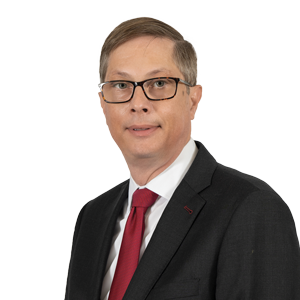 Andrew BeverinaOf CounselWashington, DC, USt: 	202.857.4411e: 	andrew.beverina@wbd-us.com